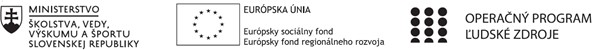 Správa o činnosti pedagogického klubuHlavné body, témy stretnutia, zhrnutie priebehu stretnutia:Závery a odporúčania:Členovia klubu získali  prehľad v použití rôznych metód aplikácií a prístupov pri on line vyučovaní.1. Prioritná osVzdelávanie2. Špecifický cieľ1.1.1 Zvýšiť inkluzívnosť a rovnaký prístup kukvalitnému vzdelávaniu a zlepšiť výsledky a kompetencie detí a žiakov3. PrijímateľGymnázium, Park mládeže 5, 040 01 Košice4. Názov projektuZvýšenie kvality vzdelávania v Gymnáziu Park mládeže 5 v Košiciach5. Kód projektu ITMS2014+312011X6576. Názov pedagogického klubuKlub finančnej gramotnosti7. Dátum stretnutia pedagogického klubu16.3.20218. Miesto stretnutia pedagogického klubu Online – aplikácia Microsoft Teams9. Meno koordinátora pedagogického klubuIng Magdaléna Vacková10. Odkaz na webové sídlo zverejnenejSprávyhttps://gpm.edupage.org/a/zvysenie-kvality-vzdelavania14.	Vypracoval (meno, priezvisko)Ing Magdaléna Vacková15.	Dátum16.03.202116.	Podpis17.	Schválil (meno, priezvisko)Mgr Milan Marinčák18.	Dátum17.03.202119.	Podpis